Tuition Fees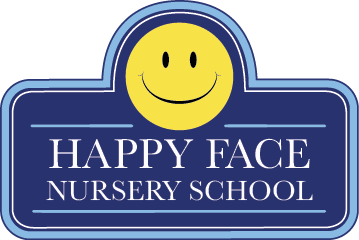 Since the number of sessions in each month varies with the calendar, for convenience, the tuition is broken down into monthly payments.** Includes Lunch Bunch Monday – Friday.The annual tuition fees for the 2024-2025 school year is as follows:	To offset the cost of the snacks and juice, we request a one-time payment per child, paid at the beginning of the school year.  Please do not send snack fee until July 1st.*These programs run as enrollment allows.        ☺There is no 10% Sibling discount for these classes.Monthly Tuition10% Sibling DiscountFab 5’s2 ½  AM2-Day Program: Mon/Wed (9:00AM –11:30 AM)$252.00$227.003 AM2-Day Program: Tues/Thurs (9:00AM –11:30 AM)$223.00$201.003 AM3-Day Program: Tues/Thurs/Fri (9:00AM –11:30 AM)$333.00$300.004 AM3-Day Program: Mon/Wed/Fri (9:00AM –11:30 AM)$333.00$300.004 AM4-Day Program: Mon/Wed/Thurs/Fri (9:00AM –11:30 AM)$443.00$399.00Fab 5’s AM**5-Day Program: Mon/Tues/Wed/Thurs/Fri (9:00AM –12:30PM)$553.00$498.00Culinary Kids*1-Day Program: Monday (11:30 AM –2:00 PM)$95.00$95.00☺$55.00Music & Movement*1-Day Program: Tuesday (11:30 AM –2:00 PM)$95.00$95.00☺$55.00Science*1-Day Program:  Wednesday (11:30 AM –2:00 PM)$95.00$95.00☺$55.00Yoga*1-Day Program Thursday (11:30 AM –2:00 PM)$95.00$95.00☺$55.00Annual Tuition10% Sibling DiscountFab 5’sFab 5’s2 ½  AM2 ½  AM2-Day Program: Mon/Wed (9:00AM –11:30AM)2-Day Program: Mon/Wed (9:00AM –11:30AM)$2,268.00$2,043.003 AM3 AM2-Day Program: Tues/Thurs (9:00AM –11:30AM)2-Day Program: Tues/Thurs (9:00AM –11:30AM)$2,007.00$1,809.003 AM3 AM3-Day Program: Tues/Thurs/Fri (9:00AM –11:30AM)3-Day Program: Tues/Thurs/Fri (9:00AM –11:30AM)$2,997.00$2,700.004 AM4 AM3-Day Program: Mon/Wed/Fri (9:00AM –11:30AM)3-Day Program: Mon/Wed/Fri (9:00AM –11:30AM)$2,997.00$2,700.004 AM4 AM4-Day Program: Mon/Wed/Thurs/Fri (9:00AM –11:30AM)4-Day Program: Mon/Wed/Thurs/Fri (9:00AM –11:30AM)$3,987.00$3,591.00Fab 5’s AM**Fab 5’s AM**5-Day Program: Mon/Tues/Wed/Thurs/Fri (9:00AM –12:30PM)5-Day Program: Mon/Tues/Wed/Thurs/Fri (9:00AM –12:30PM)$4,977.00$4,482.00Culinary Kids*Culinary Kids*1-Day Program: Monday (11:30 AM –2:00 PM)1-Day Program: Monday (11:30 AM –2:00 PM)$855.00$855.00☺$495.00$495.00Music & Movement*Music & Movement*1-Day Program: Tuesday (11:30 AM –2:00 PM)1-Day Program: Tuesday (11:30 AM –2:00 PM)$855.00$855.00☺$495.00$495.00Science*Science*1-Day Program:  Wednesday (11:30 AM –2:00 PM)1-Day Program:  Wednesday (11:30 AM –2:00 PM)$855.00$855.00☺$495.00$495.00Yoga*Yoga*1-Day Program Thursday (11:30 AM –2:00 PM)1-Day Program Thursday (11:30 AM –2:00 PM)$855.00$855.00☺$495.00$495.00Lunch Bunch:  Mon/Tue/Wed/Thur/Fri (11:30AM – 12:30PM)Lunch Bunch:  Mon/Tue/Wed/Thur/Fri (11:30AM – 12:30PM)$40.00/per day/per month$40.00/per day/per month$40.00/per day/per month$40.00/per day/per month2 ½ AM & 3 AM (2-Day Week)$40.003 AM & 4 AM (3-Day Week)$45.004 AM  (4-Day Week)$55.00Fab 5’s AM (5-Day Week)$65.00